Responsabile ( posizione organizzativa ) del servizio Economico Finanziario e risorse umane, da febbraio 2021 aggiunto anche organizzazione e patrimonioResponsabile ( posizione organizzativa ) di due servizi:Risorse umane –patrimonio- sistema informativo Pubblica Istruzione-sport-promozione territorio, turismo e commercio dal 1° novembre 2014 al 09 giugno 2019Dirigente amministrativo/contabile del Comune di San Giovanni Valdarno tempo determinato a seguito di espletamento di selezione pubblica, ex art. 110 Dlgs 267/2000, con collocamento in aspettativa - Cat. Giuridica D3, ec. D6- Comune di San Giovanni Valdarno,  con assegnazione dei seguenti incarichi dirigenziali:Da febbraio 2019 dirigente di area 3 ed interim area 1  (decreto sindacale n° 5 del 21.02.2019) fino a giugno 2019Economico finanziarioServizi demografici ed elettorali-analisi statistica -punto amico Pubblica Istruzione-sport-promozione territorio , turismo e commercio ( interim PO)Beni culturali ( interim area 1)Polizia Municipale ( interim area1)Segretariato generale- AAGG- servizi sociali ( interim area 1)Risorse umane –patrimonio- sistema informativo ( interim PO)Da ottobre 2018 (decreto sindacale n° 33 del 1.10.2018- interim area 1 e  2) fino a febbraio 2019:Economico finanziario e risorse umaneServizi demografici ed elettorali-analisi statistica -punto amico-suapPubblica Istruzione-sport-promozione territorio , turismo e commercioBeni culturali (interim)Polizia Municipale (interim)Segretariato generale- AAGG patrimonio, servizi sociali (interim)Urbanistica –Edilizia- ambiente ( interim)Lavori Pubblici-Manutenzione ( interim)Da marzo 2018 ( decreto sindacale n° 9 del 1.03.2018- interim area   2) ad ottobre 2018Economico finanziario e risorse umaneServizi demografici ed elettorali-analisi statistica -punto amico-suap Pubblica Istruzione-sport-promozione territorio , turismo e commercioUrbanistica –Edilizia- Ambiente (interim)Lavori Pubblici-Manutenzione (interim) Da marzo 2017 ( decreto sindacale n° 9 del 17.03.2017) a marzo 2018PersonaleFinanze  – contabilità, società partecipate  Entrate e tributi- controllo di gestione Servizi demografici /punto amico , protocollo Istruzione-sport-cultura,promozione territorio , turismo e commercioLavori Pubblici ( interim)Manutenzione ( interim)Dal 1° gennaio 2015 (decreto sindacale n°28/2014 e decreto sindacale 39/2014) e fino a marzo 2017 Finanze  – contabilità, società partecipate con assunzione di responsabilità di servizio per assenza funzionario Entrate e tributi- controllo di gestione Servizi demografici ed elettoraliIstruzione-sport-culltura,Informatica, Front Office comunicazione ed organizzazioneServizi socialiLavori Pubblici ( interim)Manutenzioni ( interim)Dal 1° novembre 2014 (decreto sindacale n°28/2014) a dicembre 2014 Finanze  – contabilità, società partecipate con assunzione di responsabilità di servizio per assenza funzionario Entrate e tributi- controllo di gestione Servizi demografici ed elettoraliIstruzione-sport-culltura,Informatica, Front Office comunicazione ed organizzazioneServizi socialidal 9 giugno 2014 alla 1° novembre 2014Dipendente a tempo indeterminato del Comune di San Giovanni Valdarno, Responsabile ( P.O.) del Servizio Finanze, contabilità e società partecipate del Comune di San Giovanni Valdarno, Cat. Giuridica D3, ec. D6- ( P.O. assegnata con determina dirigenziale 603/2014).dal 1° febbraio 2010 all’8 giugno  2014Dirigente ex art. 110 Dlgs 267/2000, collocamento in aspettativa nel posto di provenienza,  con assegnazione dei seguenti incarichi dirigenziali:Dal 1° ottobre 2010 all’8 giugno 2014  (decreto sindacale n°17/2010) Finanze  – contabilità, società partecipate Entrate e tributi- patrimonio economato, provveditorato e gare, controllo di gestioneSuap -Demografici ed elettorali, analisi e statisticaInformatica, Front Office comunicazione ed organizzazioneServizi socialiDal 25 agosto 2010 al 30 settembre 2010 inerente i servizi (decreto sindacale n°17/2010) Finanze  – contabilità, società partecipate Entrate e tributi- patrimonio economato, provveditorato e gare, controllo di gestioneSuap-Demografici ed elettorali, analisi e statistica Informatica,Front Office comunicazione ed organizzazione Dal 1° febbraio 2010 al 24 agosto 2010 inerente i servizi (decreto sindacale n° 5/2010) Bilancio – contabilità PersonaleEntrate e società partecipate- patrimonio economato, provveditorato e gare, controllo di gestioneDemografici ed elettorali, analisi e statistica Informatica,Front Office comunicazione ed organizzazione  dal 16 settembre 2002 al 31 gennaio 2010Dipendente a tempo indeterminato del Comune di San Giovanni Valdarno, Responsabile del Servizio Entrate e Partecipazioni del Comune di San Giovanni Valdarno, Cat. Giuridica D3, ec. D5- ( P.O. di seconda fascia assegnata con determina dirigenziale 1773/2002).Sintesi delle principali competenze: responsabile progetto nuovo Front Office come da determina dirigenziale n ° 1382/2009; direzione, coordinamento del Sevizio Entrate: ICI, TARSU, Cosap ed affitti analisi a consuntivo del “portafoglio” delle partecipazioni del comune di San Giovanni Valdarno;eventuale partecipazione ad assemblee dei soci su espressa delega del Sindaco; rapporti con società concessionaria Imposta Pubblicità e diritto pubbliche affissioni;rapporti con società concessionaria parcometri; rapporti con concessionario della riscossione; gestione risorse umane  con delega dirigenziale per  firma ferie, permessi, lavoro straordinario- determina n° 687/2007;funzionario d’imposta –delibera GM 228/2002-, sottoscrizione degli atti di liquidazione e di accertamento tributario con assistenza al personale per il disbrigo di pratiche che presentino particolari difficoltà di ordine tributario, contabile o finanziario;predisposizione degli atti programmatori e delle previsioni di bilancio in termini di entrate, supporto all’A.C.( es. previsioni entrate);controllo flussi cassa entrate ed imputazioni a bilancio, predisposizione reversali d’incasso;collaborazione ufficio contabilità e bilancio (es. predisposizione modalità scelta Irap commerciale);predisposizione eventuali atti di gara ( es. imposta di pubblicità);formulazione eventuale modifica dei regolamenti relativi al servizio entrate, in collaborazione con il dirigente;firma delle determinazioni di rilevanza tributaria, autorizzazione con atto dirigenziale n° 439/2006;sottoscrizioni delle certificazioni competenti  al servizio (es. ICI prefettura, ministero, corte conti);relazioni al dirigente ed all’organo esecutivo in materie attinenti il servizio (ici,parcometri etc);proposte di metodologie di gestione ed organizzazione per il miglioramento, in termini di efficienza ed efficacia, dell’azione amministrativa in campo tributario, secondo gli indirizzi del dirigente e dell’ organo politico ( es. riscossione ICI in forma diretta);briefing con il personale assegnato in materia tributaria, incontri settimanali per programmazione lavoro e verifica delle priorità; rapporti con la Corte dei Conti per le società partecipate;esame delle controversie tributarie e predisposizione degli atti difensivi, in collaborazione con il dirigente;eventuale rappresentanza dell’ente in sede di contenzioso tributario  (CTP e CTR) su espressa delega del  dirigente; utilizzo software gestionale tributario, finanziario, atti deliberativi e protocollo;rapporti con il pubblico sia in appuntamento, sia  a supporto del personale incaricato che su richiesta dell’ utenza;conferimento funzioni e deleghe per assenza dirigente ( attestazioni presso ufficio personale)	dal 2 novembre 2001 
al 15 settembre 2002		Nomina a Direttore ( Responsabile con posizione organizzativa- Ordine di servizio del Sindaco n° 5/2001)  dell’ Ufficio Amministrativo Area Polizia Municipale del Comune di Arezzo - Cat. giuridica D3- economica D4- profilo contabile. In ruolo presso il Comune di Arezzo dal  16 febbraio 1998 a seguito dell’ espletamento concorso  pubblico nel 1997. Sintesi delle principali competenze: direzione e  coordinamento del Sevizio Amministrativo di Area PM e gestione risorse umane assegnate;responsabile gestione della cassa presso la Polizia municipale relativamente all’incasso di preavvisi e verbali c.d.s;predisposizione degli atti programmatori e delle previsioni di bilancio, supporto all’Amministrazione Comunale;proposte di metodologie di gestione ed organizzazione per il miglioramento, in termini di efficienza ed efficacia, dell’azione amministrativa: attivazione del lettore ottico su preavvisi al fine di diminuire il numero di agenti di polizia municipale in ufficio;collaborazione con l’ Ufficio tecnico PM e l’ ufficio di staff PM;rapporti con i cittadini;predisposizione di relazioni al Sindaco (delega PM) ;esame delle controversie e predisposizione degli atti difensivi in caso di ricorsi al codice della strada ed altre tipologie di verbali emessi dalla Polizia Muncipale;utilizzo software gestionale amministrativo;	dal 16 febbraio 1998 al 1 novembre  2001		Assunzione a tempo indeterminato a seguito di espletamento concorso pubblico: funzionario- cat. D3 ex 8° Q.F., profilo contabile, presso l’ Ufficio Ragioneria Comune di Arezzo ( delibera GM 92/1998 comune di Arezzo) Sintesi delle principali competenze: responsabile della Unità Operativa  Bilancio Programmazione/ rendicontazione  ed adempimenti fiscali, con funzioni di vicariato ( vice-direttore) dal 14/07/2000, provvedimento 4184/2000;analisi e predisposizione di tutti gli atti programmatori: bilancio annuale, pluriennale, RPP , piano degli investimenti con fonti di finanziamento espresse;rapporti con l’organo di revisione, redazione verbali e supporto per relazioni;assistenza fiscale Irap ed Iva, verifiche di concerto con gli uffici, rapporti con U.O. contabilità;collaborazione con il dirigente per visti e pareri su atti con rilevanza contabile;proposte per snellimento procedure su indicazione direttore generale: decentramento impegni ai dirigenti con validazione di competenza del dirigente del servizio finanziario; attivazione liquidazione contabile semplificata; tenuta registri fiscali ,liquidazioni iva periodiche e dichiarazioni annuali( mod. 770, iva ed Irap);predisposizione contabile delle variazioni di bilancio ed atti consequenziali, supporto al dirigente;analisi residui attivi e passivi ;predisposizione documenti  per revisione residui attivi e passivi, incontri uffici alla presenza del dirigente;redazione di proposta dei documenti di consuntivo (conto del bilancio, conto economico, prospetto di conciliazione e conto del patrimonio) al dirigente per analisi e controllo ;redazione definitiva documenti di consuntivo;rapporti con l’ ufficio di controllo interno e controllo di gestione per imputazioni contabili;supporto agli  uffici dell’ente per rendicontazione contributi all’amministrazione erogante ,ex art. 158 TUIL;dal 1° settembre 1997 al 15 febbraio 1998					Assunzione a tempo indeterminato  a seguito di espletamento concorso pubblico per  ragioniere capo del Comune di Pian di Scò – 7°Q.F. con LED.Sintesi delle  principali competenze:redazione di tutti gli atti programmatori, bilancio annuale, pluriennale, RPP, piano degli investimenti, compreso le relative deliberazioni;gestione del bilancio ( accertamenti, impegni, reversali,mandati), visto e parere contabile;attivazione mutui;rendicontazione: revisione residui, conto del bilancio, conto economico, prospetto di conciliazione e conto del patrimonio;rapporti con l’organo di revisione, supporto per relazioni;gestione aspetti fiscali (Iva, irap e 770);assistenza fiscale Irap ed Iva, verifiche di concerto con gli uffici;gestione paghe e contributi personale e assimilati, amministratori etc.dal 4 giugno 1996 al 31 agosto 1997Assunzione a tempo indeterminato a seguito di espletamento concorso pubblico per  impiegata di ruolo -7° Q.F.- presso l’ufficio Tributi del Comune di Scandicci;Sintesi delle  principali competenze:rapporti con i cittadini: attività di sportello per tarsu, ici ed iciaprapporti con professionisti collaborazione con  collega competente in materia di ICIspecifica competenza per analisi e controllo dichiarazioni Iciap: rapporti con i contribuenti e predisposizione atti per recuperodal settembre 1991 al giugno 1996Insegnante presso:scuole pubbliche ( incarico Preside presso ITC Severi di San Giovanni Valdarnoe Itpacle di Terranuova Bracciolini)- materie insegnate: informatica gestionale e matematica;scuole private parificate (Art and Business School – villa Montalto,Firenze e Mecenate di Arezzo), materie insegnate: ragioneria e tecnica;scuole di recupero ( Centro Studi Valdarno di San Giovanni Valdarno) materie insegnate: matematica  ragioneria e tecnica; dal settembre 1990 al settembre 1991 Dipendente in qualità di impiegata  a tempo indeterminato in Fondiaria S.p.A., via Lorenzo il Magnifico Firenze, a seguito di  selezione per laureati, espletata nel luglio del 1990.Sintesi delle  principali competenze:assegnazione all’ufficio di staff del  direttore generale, dipendenza da un dirigente, competenza nella predisposizione dei budget, pianificazione e controllo di gestione con  suddivisione nei  vari rami assicurativi;assegnazione ad un tutor  ed esperienza pratica in  settori diversi dall’ufficio di appartenenza;momenti di aula con i nuovi colleghi 29/06/1990	Laurea in Economia e Commercio presso l’Università degli Studi di Firenze - Tesi in Scienza delle Finanze e Diritto Finanziario: “L’autonomia fiscale degli Enti Locali : un’analisi empirica su tre comuni del Valdarno “ ( Montevarchi- San Giovanni- Bucine) Relatore Prof. A. Petretto - con la votazione di 108/110; luglio 1983			Maturità scientifica –liceo B. Varchi di Montevarchiformazioneanno 2019	Docente a titolo gratuito –corso organizzato da CISL –AREZZO per la preparazione  al concorso per istruttore amministrativo bandito dal comune di Arezzoanno 2018	Componente commissione concorso categoria D – comune di Reggello anno 2018	Nomina responsabile dell’anagrafe per la stazione appaltante ( RASA); anno 2014	Componente commissione concorso categoria D – comune di Terranuova Bracciolini anno 2013	redazioni verbali  per conto dell’ente– collaborazione G.d.F e procura Corte dei  Conti ( periodo 2013 e 2014)	anno 2011	Presidente del CUG del  Comune di San Giovanni Valdarno –Delibera giuntale 57/2011; Presidente commissione gara procedura aperta per l’affidamento dei servizi di parcheggi pubblici – H 901 Sicom –del  Comune di San Giovanni Valdarno -Determinazione dirigenziale  346/2011 ;anno 2010	Membro Gruppo qualità  in qualità di coordinatore del Comune di San Giovanni Valdarno –Delibera Giuntale 168/2010 Presidente commissione concorso per selezione esperto informatico del Comune di San Giovanni Valdarno –Determina dirigenziale 545/2010  Presidente commissione concorso per selezione addetto comunicazione  del Comune di San Giovanni Valdarno –Determina dirigenziale 454/2010  anno 2009	Membro commissione giudicatrice per selezioni verticali Comune di San Giovanni Valdarno -Determinazione dirigenziale  1001/2009 nov. 2008 apr.  2009	Master “ La revisione contabile nell’ente locale”organizzato in Roma da Centro studi enti locali ( spesa a totale carico della dipendente) dicembre 2008	Docente interno relativo alla  2° edizione Corso interno al Comune di San Giovanni Valdarno su “ Ordinamento finanziario e contabile, corso teorico-pratico sulla gestione del Peg”- organizzazione in houseanno 2008	Membro gruppo per la redazione del “Disciplinare di produzione”  del Comune di San Giovanni Valdarno relativo al progetto di miglioramento continuodal marzo 2008	Membro gruppo tecnico misto ( partecipazioni incontri autorizzati come missioni) Anci Toscananovembre 2007	Docente interno per 1° edizione Corso interno al Comune di San Giovanni Valdarno su “ Ordinamento finanziario e contabile, corso teorico-pratico sulla gestione del Peg”-( v. nota Direttore  Generale allegata) . gennaio 2007	Comunicazione Istituto dei Revisori : compiuto tirocinio come revisore Tirocinio iniziato presso Comune di Montevarchi come da delibera GM n°172  del 2/08/2001 –comune di Montevarchianno 2004	Membro commissione giudicatrice per selezioni verticali Comune di San Giovanni Valdarno -Determinazione dirigenziale  1518/2004.anno 2003	Membro commissione valutativa per la selezione verticale di un posto di funzionario amministrativo nel Comune di Montevarchi –prot..lo 12304/2003 dirigente personale comune di San Giovanni Valdarno;anno 2001	Membro commissione per la valutazione delle offerte per la dismissione dell’80% delle azioni Far.Co.San spa ( farmacie comunali  di San Giovanni) provvedimento 6503/2001anno 2001	Membro commissione giudicatrice per la valutazione di curricula nell’ambito della procedura selettiva volta all’individuazione del Responsabile del Servizio Gestione Risorse del Comune di Mugello Provvedimento 592/2001.anno 2000	Docente corso formazione professionale diretto ai dipendenti del Comune di Arezzo “il contratto collettivo nazionale di lavoro 1998/2001ed il nuovo ordinamento professionale degli enti locali”Febbraio- aprile 2019Inps valore P.A.  Corso “la gestione del personale nelle P.A. dopo la stipula dei nuovi contratti collettivi nazionali di lavoro per il triennio 2016/2018  (I LIVELLO)Ottobre 2018Responsabile Unico del Procedimento (RUP) nel codice dei contratti e i suoi provvedimenti attuativi: competenze, ruolo e responsabilità07/03/2017La normativa anticorruzione alla luce del nuovo codice degli appalti e delle linee guida Anac…..01/03/2016 “laboratorio didattico per revisione degli enti locali sulla gestione e la rilevazione del rendiconto”19 gennaio 2016“PIANO TRIENNALE DI PREVENZIONE DELLA CORRUZIONE” San Giovanni Valdarno10 dicembre 2014“FORMAZIONE OBBLIGATORIA PER L’ATTUAZIONE DEL PIANO TRIENNALE DI PREVENZIONE DELLA CORRUZIONE” San Giovanni Valdarno14 maggio  2014 “La riforma della contabilità “ Firenze8 maggio  2014 “La IUC 2014”Bagno a Ripoli 7 aprile 2014 “La concessione di contributi, di patrocini..”Bologna2 febbraio 2012“NUOVO REGOLAMENTO SULL’ORARIO DI LAVORO DISCIPLINA, RESPONSABILITA’ E SANZIONI” San Giovanni Valdarno 12 ottobre 2012 “Il decreto legge 95/2012” Firenze20 aprile 2012“ Federalismo e accountability “ S. Miniato28 giugno 2011“L’ACCERTAMENTO DEI TRIBUTI” Arezzo14 dicembre 2011“SPESA FABBISOGNI STANDARD” organizzato da anci Firenze28 giugno 2010“LA MANOVRA 2010 E I RIFLESSI SUGLI EE.LL."Organizzato da centro studi enti locali Firenze25 maggio  2010“Le società partecipate ed il bilancio consolidato negli EE.LL” Firenze23 aprile  2010“ Lo sportello polifunzionale del cittadino” Bologna23 marzo 2010 “Operazione trasparenza cosa cambia nella PA”Firenze 27 novembre 2010“ LA TUTELA DELLE RISORSE ERARIALI” MontevarchiDa gennaio ad aprile 2009Master “ LA REVISIONE CONTABILE NELL’ENTE LOCALE” San MiniatoDa marzo ad aprile 2009“MANAGEMENT E GESTIONE DEL PERSONALE” organizzato da CIMPA Arezzo24 novembre 2009“LA DISMISSIONE DELLE PARTECIPATE DEGLI ENTI LOCALI” organizzato da PST-BIC –LIVORNO 6 ottobre 2009presentazione SUITE INTEGRA –ADS  in Bologna27 febbraio 2008CORSO D.LGS. 626/94 San Giovanni Valdarno12 dicembre 2008“ LA REVISIONE CONTABILE” organizzato da centro studi enti locali San Miniatonovembre 2006 – gennaio  2007“CORSO SULLA VALUTAZIONE DEL PERSONALE NELLE PUBBLICHE AMMINISTRAZIONI” organizzato da CIN. PA  c/o Comune di San Giovanni Valdarno 31 gennaio 2007“ NOVITA’ LEGGE FINANZIARIA 2007” organizzato da alfa Firenze10 maggio 2007“ LA GESTIONE DEL CATASTO AI COMUNI” organizzato da anci Firenze 28 giugno  2007“IL CONTROLLO DI GESTIONE ED I CONTROLLI INTERNI “organizzato da Centro Studi Enti Locali 30 gennaio 2006“LEGGE FINANZIARIA 2006” organizzato da ANUTEL Montevarchi17 luglio 2006“LE SOCIETA’ PARTECIPATE DAGLI ENTI LOCALI” organizzato da centro studi enti locali Firenze19 settembre 2006“ LA RIFORMA DELLA RISCOSSIONE E LA FISCALITA’ LOCALE” organizzato da anci convegni Viareggiodal 26 al 30 aprile 2004CORSO DI PERFEZIONAMENTO IN DIRITTO E PRATICA TRIBUTARIA  organizzato da Anutel e svoltosi a Portoferraio (LI)5 marzo 2003FINANZIAMENTO EUROPEI FirenzeDal 12 al 13 marzo 2003TOSAP E IMPOSTA PUBBLICITA’ Roma22 maggio 2003SISTEMA GESTIONE QUALITA’ San Giovanni Valdarno3 giugno 2003NOVITA’ IN MATERIA DI TARSU La Spezia13 novembre 2003SEMINARIO SU FINANZIARIA E TRIBUTI LOCALI organizzato dal comune di Asciano5 novembre  2002CORSO SU “ LA SPONSORIZZAZIONE DEGLI ENTI LOCALI” Organizzato in Roma da In-Put  27 maggio- 14 giugno 2002CORSO “FORMAZIONE AI FORMATORI” Organizzato dal comune di Arezzo e tenuto da Consiel21 maggio 2002CORSO SU LA FASE ESECUTIVA DEL PROCEDIMENTO SANZIONATORIO DEL NUOVO C.D.S. IL RUOLO- Organizzato in Firenze da Scuola delle Autonomie locali  Gli altri attestati sono depositati presso il  servizio risorse umane del comune di San Giovanni Valdarno Dr. ssa Susanna Benucci____________________Formato europeo per il curriculum vitae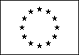 Informazioni personaliCognome e NomeBenucci SusannaIndirizzoVia Trieste 77 52027-San Giovanni Valdarno ( Arezzo)Telefono055/9126207E-mailmerlicasa@gmail.comStato civile Sposata con due figliNazionalitàItalianaData di nascita25 aprile 1964Esperienza lavorativaDal 1° gennaio 2020 ad oggi dal 10 giugno 2019 al 31 dicembre 2019 IstruzionePartecipazione a Seminari e Convegni( sintesi dei principali corsi - 
tutti gli  attestati anche quelli non elencati sono  
depositati nel fascicolo 
personale agli atti del 
comune  di appartenenzaCapacità e competenze personaliAcquisite nel corso della vita e della carriera ma non necessariamente riconosciute da certificati e diplomi ufficiali.MadrelinguaitalianaAltra linguainglese• Capacità di letturascolastico• Capacità di scritturascolastico• Capacità di espressione oralescolasticoCapacità e competenze relazionali.Abituata a vivere e lavorare in  gruppoCapace a relazionarsi con professionisti nelle attività svolte ( tributi locali, aspetti finanziari etc);Buone capacità comunicative;In grado di stabilire rapporti costanti con le persone;Abituata a valutare il personale assegnato in base ai criteri vigenti, anche attivando meccanismi di autovalutazione;Capacità e competenze tecnicheBuona conoscenza dei pacchetti applicativi Windows ed  ExcelUtilizzo posta elettronicaInternetGestionali in uso nelle attività lavorative svolte (es. gestionale tributario, finanziario, atti deliberativi, protocollazione)Patente In possesso di patente di tipo BHobby cucina scijoggingUlteriori informazioniDonatrice di sangueEx membro AVOAllegatiCopia carta identità Allegato 1-Master 2008/2009Allegato 2- nota Direttore Generale Prot.lo 20294/2008 su corso interno Comune di San Giovanni Valdarno anno 2007